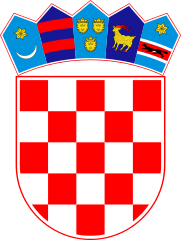 KLASA: 024-02/23-02/89URBROJ: 2178-2-03-23-1Bebrina, 11. prosinca 2023. godineTemeljem članka 17. Zakona o ublažavanju i uklanjanju posljedica prirodnih nepogoda („Narodne novine“  br. 16/2019) i članka 32. Statuta Općine Bebrina („Službeni vjesnik Brodsko-posavske županije“ broj 02/2018, 18/2019 i 24/2019 i „Glasnik Općine Bebrina“ broj 1/2019, 2/2020 i 4/2021) Općinsko vijeće Općine Bebrina na 15. sjednici održanoj dana 11. prosinca 2023. godine donosiODLUKU O DONOŠENJU PLANA DJELOVANJA U PODRUČJU PRIRODNIH NEPOGODA ZA 2024. GODINUČlanak 1.Donosi se Plan djelovanja u području prirodnih nepogoda za 2024. godina (u daljnjem tekstu: Plan) radi određivanja mjera i postupanja djelomične sanacije šteta od prirodnih nepogoda.Članak 2.Plan djelovanja u području prirodnih nepogoda za 2024. godinu nalazi se u prilogu i sastavni je dio ove odluke.Članak 3.Ova Odluka stupa na snagu osam dana od objave u „Glasniku Općine Bebrina“.OPĆINSKO VIJEĆE OPĆINE BEBRINADostaviti:Jedinstveni upravni odjelGlasnik Općine BebrinaNadležno ministarstvoPismohrana.